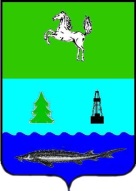 ДУМАПАРАБЕЛЬСКОГО РАЙОНАТОМСКОЙ ОБЛАСТИРЕШЕНИЕ21.03.2019   	                        							                      № 03О внесении изменений в Устав муниципального образования «Парабельский район» В целях приведения Устава муниципального образования «Парабельский район» в соответствие с действующим законодательством,ДУМА РЕШИЛА:1. Внести в Устав муниципального образования «Парабельский район», принятый решением Думы Парабельского района 27.04.2016 г. № 13 (в редакции решений от 18.11.2016 г. № 36, от 30.03.2017 № 2, от 21.09.2017 г. № 26, от 15.11.2018 г. № 34) следующие изменения:1.1. пункт 36 части 1 статьи 8 после слов «прав» дополнить словами «коренных малочисленных народов и других»;1.2. пункт 1 статьи 14 изложить в новой редакции:«1. Муниципальные выборы в Парабельском районе проводятся в целях избрания депутатов Думы Парабельского района на основе всеобщего равного и прямого избирательного права при тайном голосовании. Выборы осуществляются на основе мажоритарной избирательной системы.»;1.3. статью 25 дополнить пунктом 6.1 следующего содержания:«6.1. Дума Парабельского района избирает Главу Парабельского района из числа кандидатов, представленных конкурсной комиссией по результатам конкурса.»;1.4. статью 28 изложить в новой редакции:«Статья 28. Глава Парабельского района1. Глава Парабельского района – глава муниципального образования, является высшим должностным лицом Парабельского района, наделяется настоящим Уставом в соответствии с Федеральным законом «Об общих принципах организации местного самоуправления в Российской Федерации» собственными полномочиями по решению вопросов местного значения и возглавляет Администрацию Парабельского района.2. Глава Парабельского района избирается Думой Парабельского района из числа кандидатов, представленных конкурсной комиссией по результатам конкурса, сроком на 5 лет.3. Порядок проведения конкурса по отбору кандидатур на должность Главы Парабельского района устанавливается Думой Парабельского района.4. Кандидатом на должность Главы Парабельского района может быть зарегистрирован гражданин, который на день проведения конкурса не имеет в соответствии с Федеральным законом от 12.06.2002 г. № 67-ФЗ «Об основных гарантиях избирательных прав и права на участие в референдуме граждан Российской Федерации» ограничений пассивного избирательного права для избрания выборным должностным лицом местного самоуправления.5. Общее число членов конкурсной комиссии устанавливается Думой Парабельского района. Половина членов конкурсной комиссии назначается Думой Парабельского района, а другая половина – Губернатором Томской области.6. Решение Думы Парабельского района об избрании Главы Парабельского района принимается большинством голосов от установленной численности депутатов открытым голосованием.7. После принятия решения об избрании Главы Парабельского района Дума Парабельского района незамедлительно направляет извещение об этом кандидату, избранному на должность Главы Парабельского района, в порядке, установленном частью 3 статьи 73 Закона Томской области от 14.02.2005 г. № 29-ОЗ «О муниципальных выборах в Томской области».8. Кандидат, избранный на должность Главы Парабельского района, обязан в пятидневный срок со дня получения извещения Думы Парабельского района представить в Думу Парабельского района копию приказа (иного документа) об освобождении его от обязанностей, несовместимых со статусом Главы муниципального образования, либо копии документов, удостоверяющих подачу заявления об освобождении от таких обязанностей.В случае, если кандидат, избранный на должность Главы Парабельского района, не выполнил настоящее требование, Дума Парабельского района отменяет свое решение об избрании кандидата.9. Решение Думы Парабельского района об избрании Главы Парабельского района подлежит официальному опубликованию (обнародованию) после выполнения избранным кандидатом требования о представлении в Думу Парабельского района копию приказа (иного документа) об освобождении его от обязанностей, несовместимых со статусом Главы муниципального образования, либо копии документов, удостоверяющих подачу заявления об освобождении от таких обязанностей.10. Полномочия Главы Парабельского района начинаются со дня вступления его в должность и прекращаются в день вступления в должность вновь избранного Главы Парабельского района.Вступление в должность Главы Парабельского района осуществляется не позднее 15 дней со дня официального опубликования (обнародования) решения Думы Парабельского района об избрании Главы Парабельского района. Днем вступления Главы Парабельского района в должность считается день публичного принесения им присяги.Вступая в должность, в торжественной обстановке Глава Парабельского района приносит следующую присягу:“Клянусь осуществлять данные мне полномочия исключительно в интересах жителей, проживающих в Парабельском районе, всей своей деятельностью способствовать развитию и благополучию района как единого муниципального образования.Клянусь соблюдать и защищать Устав Парабельского района.Клянусь оправдать доверие избирателей района”.11. Глава Парабельского района осуществляет следующие полномочия:1) представляет Парабельский район в отношениях с органами местного самоуправления других муниципальных образований, органами государственной власти, гражданами и организациями, без доверенности действует от имени Парабельского района;2) подписывает и обнародует в порядке, установленном настоящим Уставом, нормативные правовые акты Думы Парабельского района;3) издаёт  постановления районной администрации по вопросам местного значения и вопросам, связанным с осуществлением отдельных государственных полномочий, переданных органам местного самоуправления федеральными законами и законами Томской области, а также распоряжения администрации Парабельского района по вопросам организации работы районной администрации;4) вправе требовать созыва внеочередного заседания Думы Парабельского района.5) обеспечивает осуществление органами местного самоуправления Парабельского района полномочий по решению вопросов местного значения и отдельных государственных полномочий, переданных органам местного самоуправления федеральными законами и законами Томской области.12. Глава Парабельского района должен соблюдать ограничения, запреты, исполнять обязанности, которые установлены Федеральным законом от 25.12.2008 г. № 273-ФЗ «О противодействии коррупции», Федеральным законом от 03.12.2012 г. № 230-ФЗ «О контроле за соответствием расходов лиц, замещающих государственные должности, и иных лиц их доходам», Федеральным законом от 07.05.2013 г. № 79-ФЗ «О запрете отдельным категориям лиц открывать и иметь счета (вклады), хранить наличные денежные средства и ценности в иностранных банках, расположенных за пределами территории Российской Федерации, владеть и (или) пользоваться иностранными финансовыми инструментами».13. Глава Парабельского района в сфере исполнительно-распорядительной деятельности района осуществляет следующие полномочия:1) осуществляет общее руководство деятельностью Администрации  Парабельского района, её структурных подразделений по решению  вопросов, отнесенных к компетенции Администрации Парабельского района;2) заключает от имени Администрации Парабельского района договоры в пределах своей компетенции;3) разрабатывает и представляет на утверждение Думы Парабельского района структуру Администрации Парабельского район, формирует штат администрации Парабельского района в пределах утвержденных в бюджете Парабельского района на содержание Администрации Парабельского района;4) утверждает положения о структурных  подразделениях Администрации  Парабельского района;5) осуществляет функции распорядителя бюджетных средств при исполнении местного бюджета (за исключением средств по расходам, связанным с деятельностью Думы Парабельского района);6) отменяет акты руководителей структурных подразделений Администрации Парабельского района, противоречащие действующему законодательству или муниципальным правовым актам, принятым на местном референдуме, Думой Парабельского района или Главой Парабельского района;7) разрабатывает и вносит в Думу Парабельского района на утверждение проект бюджета Парабельского района, планы и программы социально-экономического развития Парабельского района, а также отчеты об их  исполнении;8) назначает на должность и освобождает от должности первого заместителя и заместителей Главы Парабельского района, руководителей структурных подразделений Администрации Парабельского района и иных работников Администрации Парабельского района, а так же решает вопросы применения к ним мер дисциплинарной ответственности;9) осуществляет иные полномочия, предусмотренные настоящим Уставом.14. Глава Парабельского района подконтролен и подотчетен населению и Думе Парабельского района.15. Глава Парабельского района представляет Думе Парабельского района ежегодные отчеты о результатах своей деятельности и результатах деятельности местной администрации и иных подведомственных ему органов местного самоуправления, в том числе о решении вопросов, поставленных Думой Парабельского района.16. Полномочия Главы Парабельского района прекращаются досрочно в случае:1) смерти;2) отставки по собственному желанию;2.1) удаления в отставку в соответствии со статьей 74.1 Федерального закона 06.10.2003 г. № 131-ФЗ «Об общих принципах организации местного самоуправления в Российской Федерации»;3) отрешения от должности в соответствии со статьей 74 Федерального закона от 06.10.2003 г. № 131-ФЗ «Об общих принципах организации местного самоуправления в Российской Федерации»;4) признания судом недееспособным или ограниченно дееспособным;5) признания судом безвестно отсутствующим или объявления умершим;6) вступления в отношении его в законную силу обвинительного приговора суда;7) выезда за пределы Российской Федерации на постоянное место жительства;8) прекращения гражданства Российской Федерации, прекращения гражданства иностранного государства - участника международного договора Российской Федерации, в соответствии с которым иностранный гражданин имеет право быть избранным в органы местного самоуправления, приобретения им гражданства иностранного государства либо получения им вида на жительство или иного документа, подтверждающего право на постоянное проживание гражданина Российской Федерации на территории иностранного государства, не являющегося участником международного договора Российской Федерации, в соответствии с которым гражданин Российской Федерации, имеющий гражданство иностранного государства, имеет право быть избранным в органы местного самоуправления;9) установленной в судебном порядке стойкой неспособности по состоянию здоровья осуществлять полномочия Главы Парабельского района;10) преобразования Парабельского района, осуществляемого в соответствии с Федеральным законом «Об общих принципах организации местного самоуправления в Российской Федерации», а также в случае упразднения Парабельского района.17. Полномочия главы муниципального образования, прекращаются досрочно в случае несоблюдения ограничений, установленных Федеральным законом от 06.10.2003 г. № 131-ФЗ «Об общих принципах организации местного самоуправления в Российской Федерации.18. Полномочия Главы Парабельского района прекращаются досрочно также в связи с утратой доверия Президента Российской Федерации в случаях:1) несоблюдения Главой Парабельского района, супругой (-ом) и несовершеннолетними детьми запрета, установленного Федеральным законом от 7 мая 2013 года № 79-ФЗ «О запрете отдельным категориям лиц открывать и иметь счета (вклады), хранить наличные денежные средства и ценности в иностранных банках, расположенных за пределами территории Российской Федерации, владеть и (или) пользоваться иностранными финансовыми инструментами»;2) установления в отношении Главы Парабельского района, факта открытия или наличия счетов (вкладов), хранения наличных денежных средств и ценностей в иностранных банках, расположенных за пределами территории Российской Федерации, владения и (или) пользования иностранными финансовыми инструментами. При этом понятие «иностранные финансовые инструменты» используется в значении, определенном Федеральным законом, указанным в пункте 1 настоящей части.19. В случае досрочного прекращения полномочий Главы Парабельского района либо применения к нему по решению суда мер процессуального принуждения в виде заключения под стражу или временного отстранения от должности, а также в случае отсутствия Главы Парабельского района или невозможности исполнения им должностных полномочий, его полномочия временно исполняет Первый заместитель Главы Парабельского района.20. В случае досрочного прекращения полномочий Главы Парабельского района избрание Главы Парабельского района, избираемого Думой Парабельского района из числа кандидатов, представленных конкурсной комиссией по результатам конкурса, осуществляется не позднее чем через шесть месяцев со дня такого прекращения полномочий.При этом если до истечения срока полномочий Думы Парабельского района осталось менее шести месяцев, избрание Главы Парабельского района из числа кандидатов, представленных конкурсной комиссией по результатам конкурса, осуществляется в течение трех месяцев со дня избрания Думы Парабельского района в правомочном составе.21. В случае, если Глава Парабельского района, полномочия которого прекращены досрочно на основании правового акта Губернатора Томской области об отрешении от должности Главы муниципального образования либо на основании решения Думы Парабельского района об удалении Главы Парабельского района в отставку, обжалует данный правовой акт или решение в судебном порядке, Дума Парабельского района не вправе принимать решение об избрании Главы Парабельского района, избираемого из числа кандидатов, представленных конкурсной комиссией по результатам конкурса, до вступления решения суда в законную силу.1.5. пункт 40 части 5 статьи 29 после слов «прав» дополнить словами «коренных малочисленных народов и других»;1.6. пункт 3 статьи 34 дополнить слова следующего содержания:«Решение Думы Парабельского района об избрании Главы Парабельского района принимается большинством голосов от установленной численности депутатов открытым голосованием.»;2. Направить изменения в Устав муниципального образования «Парабельский район» для государственной регистрации в Управление Министерства юстиции Российской Федерации по Томской области.3. После государственной регистрации изменений в Устав муниципального образования «Парабельский район», опубликовать данное решение в районной газете «Нарымский вестник».4. Контроль за исполнением возложить на правовую комиссию (А.П. Елкин).Председатель Думы 					                       		          	Г.Д. АминовГлава района										А.Л. Карлов